Художественное творчество: Шмель из пластилина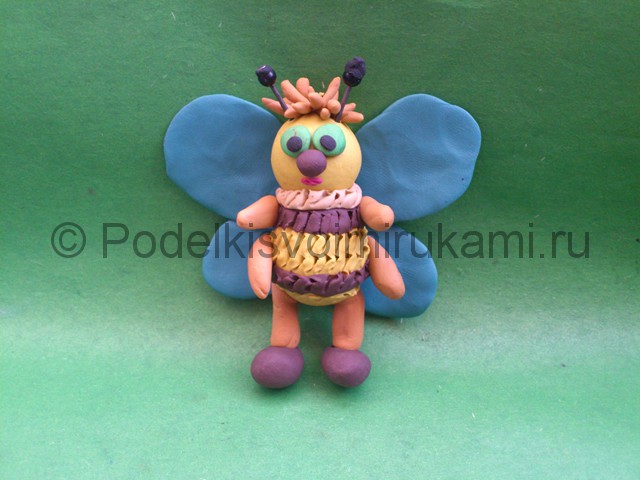      Мохнатый шмель - имеет грозный и неприступный вид, но на самом деле, никогда не ужалит человека без особой причины. Так же, как и пчелы, шмели живут семьями и собирают ароматную пыльцу и нектар с душистых цветочков.Давайте поскорее приступим к процессу лепки и придадим нашему насекомому мультяшный вид. Для этого нам надо подготовить рабочее место, пластилин, доску для лепки, инструменты и мокрые салфетки. Этапы работы 1. Возьмите для работы пластилин желтых, коричневых и черных цветов, также может понадобиться желтый, белый и голубой.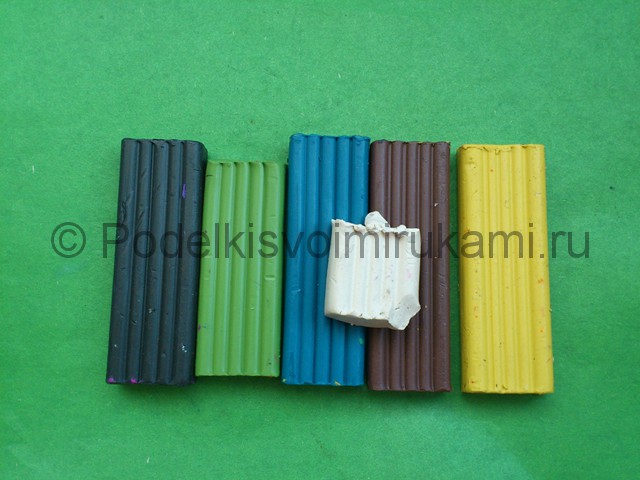 №12. Из двух желтых порций разного размера создайте шарообразную голову и каплевидное тело насекомого.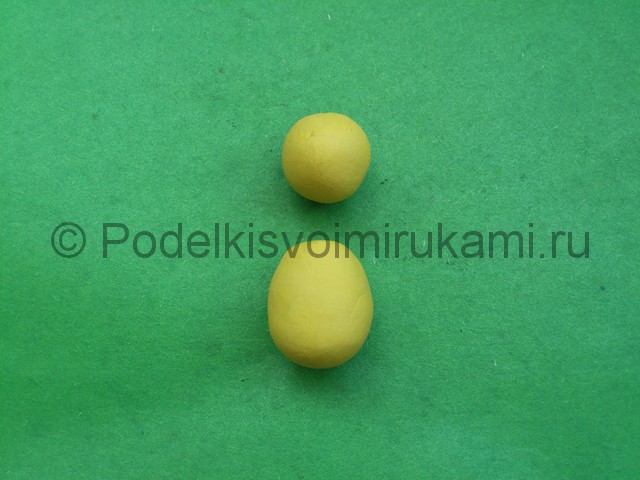 №23. Рациональнее всего соединить голову и туловище с помощью спички, таким образом, полученная поделка будет крепче.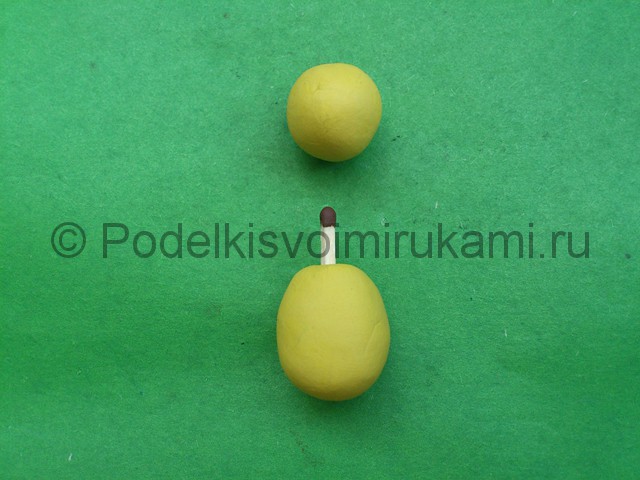 №34. Плотно прижмите голову к туловищу.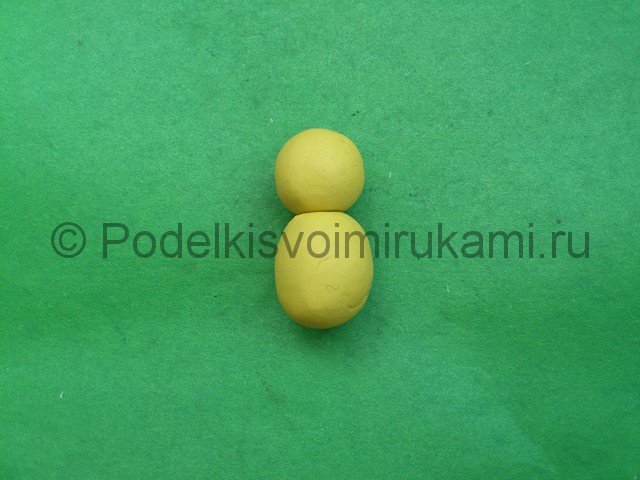 №45. Две-три тонких коричневых полоски налепите поперек туловища, таким образом, мы получим насекомое очень похожее на пчелку.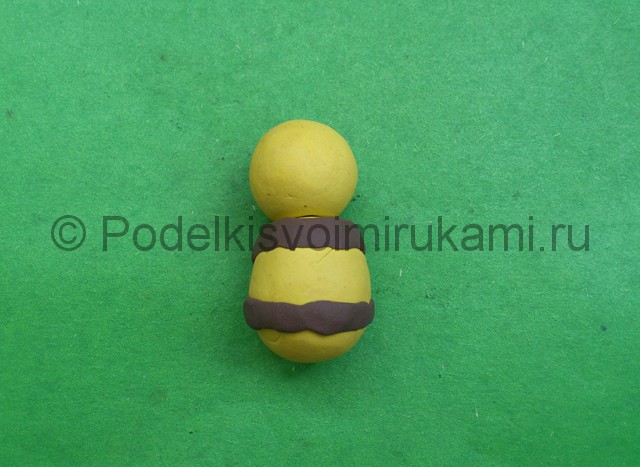 №56. Но шмель должен быть пушистым. Добавьте на зону шеи белый воротничок. Чтобы сымитировать мохнатость, сделайте небольшие борозды острием треугольной лопаточки по периметру всего туловища.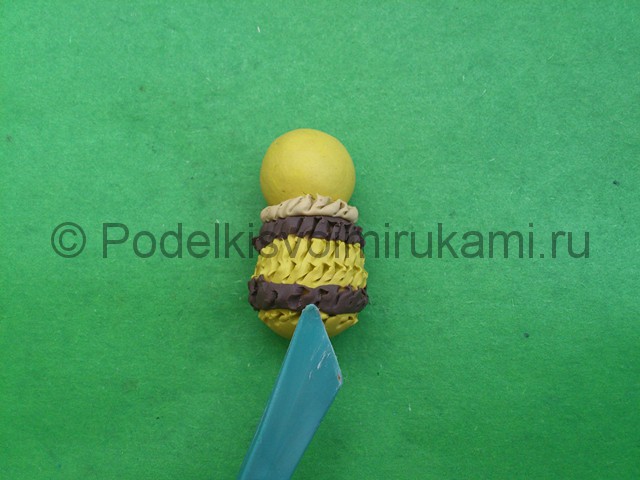 №67. Лицо оформите произвольным образом. Например, большие глаза шмеля сделайте из зеленых шариков, а нос – из коричневого пластилина.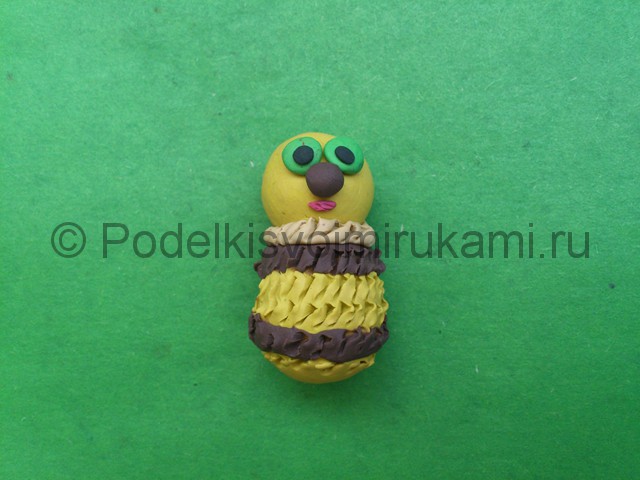 №78. На макушку прикрепите смешной чубчик, добавьте усики, ведь ими летающий жучок ощупывает все интересующие его предметы.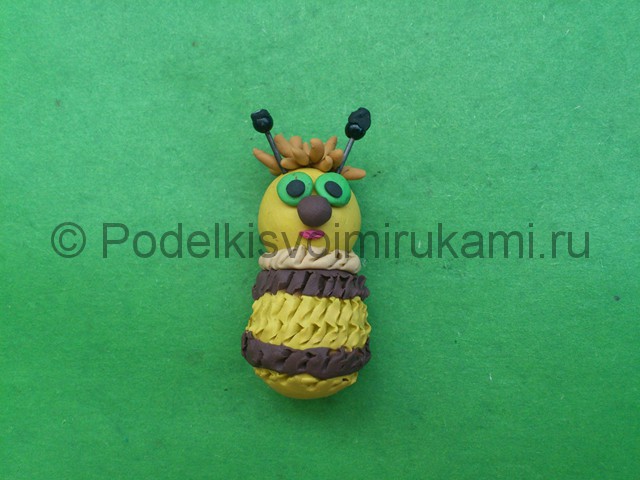 №89. Далее следует процесс лепки шести лапок. Нижние лапки шмеля сделайте в виде ножек с коричневыми тапочками.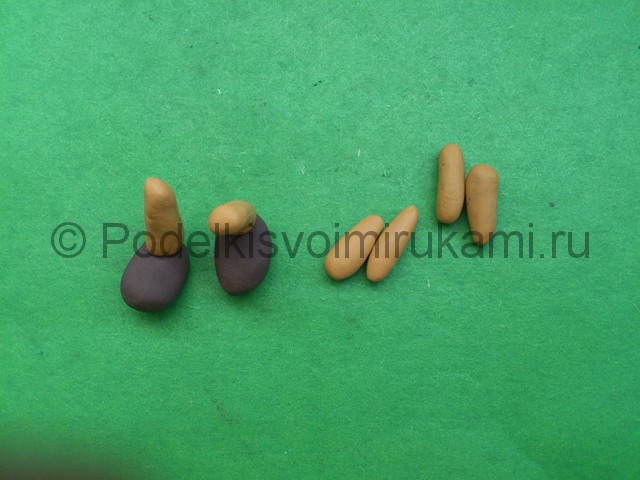 №910. Позвольте шмелю порхать с цветка на цветок – сделайте ему крылья. Для этого сдавите белый или голубой пластилин до состояния лепешек. Прикрепите их к спинке симметрично.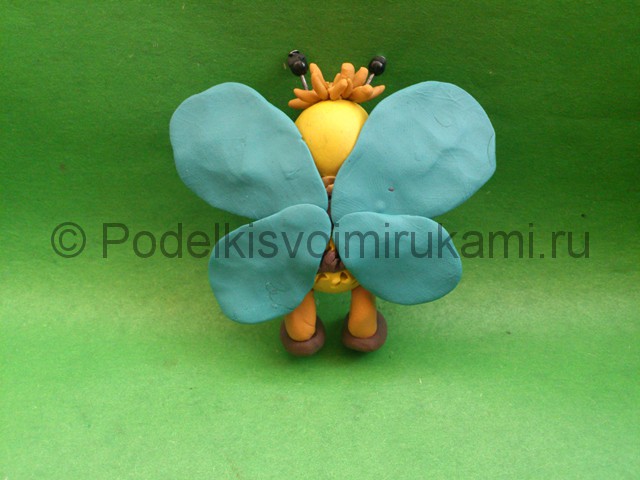 Итоговый вид поделки. Фото 1. Шмель готов!